Name: ______________________	Table #:______		Period: ____	Date: _______10.6A Samples and Populations _ClassworkCC.SS.7.SP.1 and CC.SS.7.SP.2 _MP3 Construct Viable Arguments and Critique the Reasoning of Others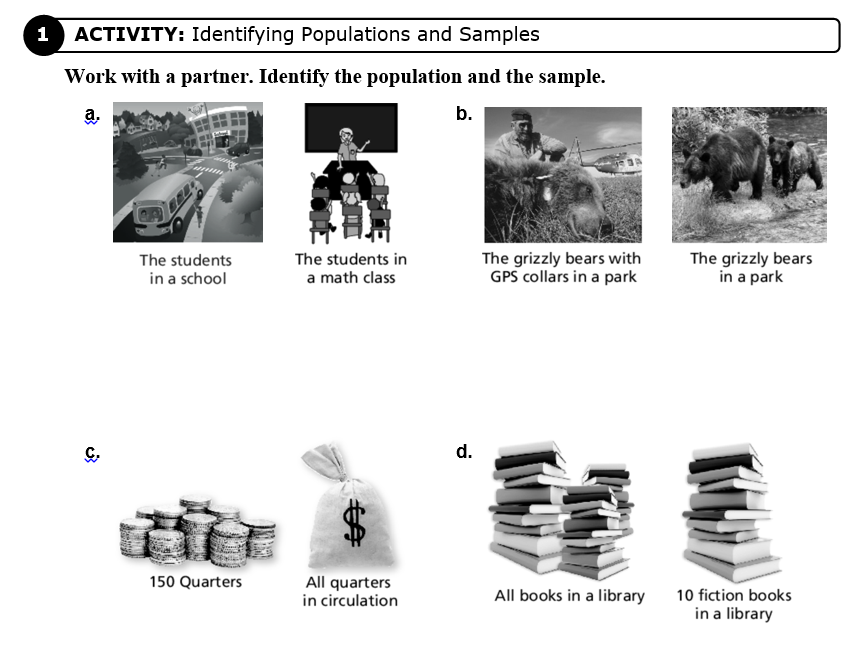 WARM-UPIn a bag there are 2 red marbles, 3 white marbles and 5 blue marbles. Once a marble is selected, it is NOT replaced. Population:Sample: DiagramWhich one is Sample and Population?Sample: ______________________________________________________________________________Population: ____________________________________________________________________________Sample: ______________________________________________________________________________Population: ____________________________________________________________________________Sample: ______________________________________________________________________________Population: ____________________________________________________________________________Sample: ______________________________________________________________________________Population: ____________________________________________________________________________Unbiased sample:Biased Sample: Example 1: A 7th grade advisory was surveyed to determine how many texts students at Marston Middle School send each day.What is the population?What is the sample?Biased or unbiased?Example 2: To track migration patterns of a particular species of bird, scientists randomly tag, release, and track 50 birds of that species.What is the population?What is the sample?Biased or unbiased?Example 3: If you were taking a survey of the different colors of leaves seen in September, which of the following would be an unbiased sample? Choose the correct answer and explain why?Example 4: If you were taking a survey of the different colors of leaves seen in September, which of the following would be an unbiased sample? Choose the correct answer and explain why?